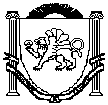 РЕСПУБЛИКА КРЫМНИЖНЕГОРСКИЙ РАЙОНЕМЕЛЬЯНОВСКИЙ СЕЛЬСКИЙ СОВЕТ__ сессия 1-го созываРЕШЕНИЕ № 000от 00.00.2018 годас. ЕмельяновкаУтвердить решение «Об установлении земельного налога на территории муниципального образования Емельяновское сельское поселение Нижнегорского района Республики Крым» (Приложение 1).Признать утратившим силу Решение № 216-го заседания 1-го созыва от 30.11.2015 года «Об установлении земельного налога на территории Емельяновского сельского поселения» с 1 января 2019 года.  Опубликовать данное решение на официальном сайте администрации Емельяновского сельского поселения.http://emel_sovet.ru/.Контроль за исполнением настоящего решения возложить на постоянную комиссию по бюджетно-финансовым и экономическим вопросам.Председатель Емельяновского сельского совета –глава администрации Емельяновского сельского поселения                                                                       Л.В.ЦапенкоПриложение 1 к решению Об установлении земельного налога на территории муниципального образования Емельяновское сельское поселение Нижнегорского района Республики КрымСтатья 1. Общие положенияНастоящим Решением в соответствии с Налоговым кодексом Российской Федерации устанавливается и вводится в действие на территории Емельяновского сельского поселения земельный налог (далее - налог), обязательный к уплате на территории поселения, определяются налоговые ставки, порядок и сроки уплаты налога, налоговые льготы, а также основания для их использования налогоплательщиками. Иные положения, относящиеся к налогу, определяются главой 31 Налогового кодекса Российской Федерации.Статья 2. Налоговый период. Отчетный период1.Налоговым периодом признается календарный год.2.Отчетными периодами для налогоплательщиков, являющихся организациями, признаются первый квартал, второй квартал, третий квартал календарного года.Статья 3. Налоговые ставкиУтвердить ставки земельного налога в следующих размерах:Статья 4. Порядок и сроки уплаты налога и авансовых платежей1.Налог и авансовые платежи по налогу подлежат уплате в бюджет по месту нахождения земельного участка в порядке и сроки, установленные настоящим Решением. 2. Налогоплательщики, являющиеся организациями, производят уплату авансовых платежей по налогу не позднее 30 календарных дней с даты окончания соответствующего отчетного периода.Налог, подлежащий уплате по истечении налогового периода налогоплательщиками, являющимися организациями, уплачивается не позднее 10 февраля года, следующего за истекшим налоговым периодом.3. Налогоплательщики, являющиеся физическими лицами, производят уплату налога не позднее 1 декабря года, следующего за истекшим налоговым периодом.Статья 5. Налоговые льготы1. От уплаты налога освобождаются:1) Герои Советского Союза, Герои Российской Федерации, Герои Социалистического Труда, полных кавалеров орденов Славы, Трудовой Славы, "За службу Родине в Вооруженных Силах СССР";2) инвалиды, имеющие I и II группы инвалидности;3) инвалиды с детства;4) ветераны и инвалиды Великой Отечественной войны, а также ветераны и инвалиды боевых действий;5) физические лица, имеющие право на получение социальной поддержки в соответствии с Законом Российской Федерации от 15 мая 1991 года N 1244-1 "О социальной защите граждан, подвергшихся воздействию радиации вследствие катастрофы на Чернобыльской АЭС", в соответствии с Федеральным законом от 26 ноября 1998 года N 175-ФЗ "О социальной защите граждан Российской Федерации, подвергшихся воздействию радиации вследствие аварии в 1957 году на производственном объединении "Маяк" и сбросов радиоактивных отходов в реку Теча" и в соответствии с Федеральным законом от 10 января 2002 года N 2-ФЗ "О социальных гарантиях гражданам, подвергшимся радиационному воздействию вследствие ядерных испытаний на Семипалатинском полигоне";6) физические лица, принимавшие в составе подразделений особого риска непосредственное участие в испытаниях ядерного и термоядерного оружия, ликвидации аварий ядерных установок на средствах вооружения и военных объектах;7) физические лица, получившие или перенесшие лучевую болезнь или ставшие инвалидами в результате испытаний, учений и иных работ, связанных с любыми видами ядерных установок, включая ядерное оружие и космическую технику;8) религиозные организации – в отношении принадлежащих им земельных участков, на которых расположены здания, строения и сооружения религиозного и благотворительного назначения.2. Дополнительно налоговая льгота в виде освобождения от уплаты земельного налога в размере 100% устанавливается для:-  муниципальных, автономных, казённых и бюджетных учреждений, финансируемых за счёт средств бюджета Емельяновского сельского поселения, органов местного самоуправления Емельяновского сельского поселения, в отношении земельных участков, используемых ими для непосредственного выполнения возложенных на них функций; - земель с видом разрешенного использования – деятельность по особой охране и изучению природы3. Налоговые льготы по налогу предоставляются налогоплательщикам по основаниям, установленным настоящим Решением, и применяются при условии предоставления в налоговые органы документов, подтверждающих право на льготы.   Граждане, имеющие право на льготу, представляют в налоговый орган заявление о предоставлении льготы и документы, подтверждающие право на льготы в сроки, установленные законодательством Российской Федерации4. Налогоплательщики - организации, имеющие право на льготы, представляют необходимые документы в налоговые органы одновременно с подачей декларации. 5. Налогоплательщики - физические лица, имеющие право на налоговые льготы, представляют заявление о предоставлении льготы и документы, подтверждающие право налогоплательщика на налоговую льготу, в налоговый орган по своему выбору.Статья 6. Заключительные положенияНастоящее Решение вступает в силу с 1 января 2019 года, но не ранее чем по истечении одного месяца со дня его официального опубликования.Председатель Емельяновского сельского совета –глава администрации Емельяновского сельского поселения                                                                         Л.В.Цапенко«Об утверждении решения «Об установлении земельного налога на территории муниципального образования Емельяновское сельское поселение Нижнегорского района Республики Крым»В соответствии с главой 31 Налогового кодекса РФ, Федеральным законом от 6 октября . № 131-ФЗ «Об общих принципах организации местного самоуправления в Российской Федерации», Законом Республики Крым от 21.08.2014 № 54 ЗРК «Об основах местного самоуправления в Республике Крым», в связи с принятием Федерального закона № 379-ФЗ от 29.11.2014г. «О внесении изменений в части первую и вторую Налогового кодекса Российской Федерации в связи с принятием Федерального закона «О развитии Крымского Федерального округа и свободной экономической зоне на территориях Республики Крым и города Федерального значения Севастополя» Федерального закона № 347-ФЗ от 04.11.2014. «О внесении изменений в части первую и вторую Налогового кодекса РФ», на основании Распоряжения Совета министров Республики Крым № 755-р от 04.07.2018г. «О внесении изменений в распоряжение Совета министров Республик Крым от 29.11.2016 года № 1498-р и применении результатов государственной кадастровой оценки земельных участков, расположенных на территории Республики Крым», Емельяновский сельский советРЕШИЛ:В соответствии с главой 31 Налогового кодекса РФ, Федеральным законом от 6 октября . № 131-ФЗ «Об общих принципах организации местного самоуправления в Российской Федерации», Законом Республики Крым от 21.08.2014 № 54 ЗРК «Об основах местного самоуправления в Республике Крым», в связи с принятием Федерального закона № 379-ФЗ от 29.11.2014г. «О внесении изменений в части первую и вторую Налогового кодекса Российской Федерации в связи с принятием Федерального закона «О развитии Крымского Федерального округа и свободной экономической зоне на территориях Республики Крым и города Федерального значения Севастополя» Федерального закона № 347-ФЗ от 04.11.2014. «О внесении изменений в части первую и вторую Налогового кодекса РФ», на основании Распоряжения Совета министров Республики Крым № 755-р от 04.07.2018г. «О внесении изменений в распоряжение Совета министров Республик Крым от 29.11.2016 года № 1498-р и применении результатов государственной кадастровой оценки земельных участков, расположенных на территории Республики Крым», Емельяновский сельский советРЕШИЛ:№ п/пКатегория земельВид разрешенного использованияСтавка земельного налога, % от  кадастровой стоимости земельного участкаЗемли населенных пунктовСельскохозяйственное использование0,3Земли населенных пунктов2.0. – Жилая застройка0,1Земли населенных пунктов2.1. - Для индивидуального жилищного строительства0,1Земли населенных пунктов2.1.1. - Малоэтажная многоквартирная жилая застройка0,1Земли населенных пунктов2.2. - Для ведения личного подсобного хозяйства0,1Земли населенных пунктов3.1. - Коммунальное обслуживание1,5Земли населенных пунктов3.2. - Социальное обслуживание0,1Земли населенных пунктов3.4. - Здравоохранение0,15Земли населенных пунктов3.4.1. - Амбулаторно-поликлиническое обслуживание0,15Земли населенных пунктов3.5. - Образование и просвещение0,15Земли населенных пунктов3.6. - Культурное развитие0,15Земли населенных пунктов3.7. – Религиозное использование0,15Земли населенных пунктов3.8. – Общественное управление0,5Земли населенных пунктов4.0. – Предпринимательство (включая 4.1.-4.10)1,5Земли населенных пунктов5.0. - Отдых (рекреация)0,5Земли населенных пунктов5.1. - Спорт0,5Земли населенных пунктов6.0. – Производственная деятельность (включая 6.1.-6.11)0,5Земли населенных пунктов8.3. - Обеспечение внутреннего правопорядка0,2Земли населенных пунктов12.0. – Земельные участки (территории) общего пользования (включая 12.1.-12.2)0,1Земли населенных пунктов13.1. - Ведение огородничества0,3Земли населенных пунктов13.2. - Ведение садоводства0,3За границами населенных пунктов–Сельскохозяйственное использование (включая 1.1.-1.18)0,3За границами населенных пунктов Прочие земельные участки1,5